Stanovisko hlavného kontrolóra obce Bajerovk záverečnému účtu obce  za rok 2020Záverečným účtom obce sa  rozumie súhrnné spracovanie údajov charakterizujúcich rozpočtové hospodárenie obce za príslušný kalendárny rok, ktorého povinnosť zostavenia určuje § 16 zákona NR SR č. 583/2004 o rozpočtových pravidlách územnej samosprávy a o zmene a doplnení niektorých zákonov v znení neskorších predpisov.V súlade s §18 f zák. 369/1990 o obecnom zriadení v znení neskorších  predpisov predkladám stanovisko hlavného kontrolóra  k záverečnému účtu obce Bajerov za rok 2020.Stanovisko vychádza z podkladov predložených k hodnoteniu:-     návrh záverečného účtu obce za rok 2020-     prehľad o plnení rozpočtu za rok 2020-     súvaha k 31.12.2020V stanovisku sa hodnotia:náležitosti návrhu záverečného účtu obceúdaje o plnení rozpočtu aktíva a pasívastav a vývoj dlhuposkytnuté dotácie a finančné výpomoci Návrh záverečného účtu za rok 2020 bol vypracovaný v súlade s metodikou MF SR  a dáva prehľad o celkovom stave v čerpaní rozpočtu , finančných a  majetkových pomeroch obce. Údaje o plnení rozpočtuNižšie uvedené tabuľky  príjmov a výdajov v hlavných ukazovateľoch dávajú prehľad o časovej rade ich vývoja za rok 2019 – 2020 a môžu slúžiť na sledovanie trendu tvorby a čerpania zdrojov.Pre rok 2020 bol definitívne  upravený rozpočet  rozpočtovým opatrením   v príjmovej časti  bežný príjem na výšku 724 400 €  a kapitálový príjem na  23 000  € . Spolu rozpočtové príjmy mali predstavovať  772 400 €      Vo výdajovej časti bolo   na bežne použitie vrátane ZŠ a MŠ plánovaných 692 300 €,  na kapitálové výdaje 36 000 € . Výdaje tak mali predstavovať 728 300. Výsledkom rozpočtového hospodárenia mal prebytok rozpočtu vo výške 44 100. Vývoj príjmov.V skutočnosti dosiahli bežné príjmy ( vrátane príjmov rozp. organizácie - ZŠ a MŠ)   výšku  762 006 € , Dane   dosiahli výšku 216 740 € čo je menej oproti minulému roku o 2 560€ a to hlavne z dôvodu nižších  podielových daní o 4 154 €. Vlastné dane a poplatky dosiahli výšku 9 946 €.  V porovnaní s rokom 2019 je výber vlastných daní a poplatkov vyšší  o 716  €.Vývoj výdajov:Bežný rozpočet skončil prebytkom vo výške 31 848 € . Po prijatí kapitálových príjmov a  úhrade kapitálových výdajov rozpočtové hospodárenie obce  zistené podľa   § 10 ods. 3 písm. a) a b), zákona č. 583/2004 Z. z skončilo  prebytkom vo výške  37 559 € . Do rozpočtu boli zapojené aj zdroje z minulých rokov vo výške 16 413 €, tieto však neboli využité a budú vrátené na RF.Hodnotenie aktív a pasívV aktívach obec eviduje  pohľadávky  vo výške 1 968 €. Jedná sa o pohľadávky z daňových príjmov.V pasívach obec eviduje krátkodobé záväzky vo výške 6 682 € . Sú to  záväzky voči zamestnancom a poisťovniam vyplývajúce z výplaty za  mesiac december .Záväzky voči dodávateľom obec neeviduje. Na účtoch vo finančných účtoch podľa súvahy k 31.12.2020 obec eviduje finančné prostriedky vo výške 98 807  €.Po kontrole rozpočtového účtovania možno konštatovať, že tento zostatok súhlasí s počiatočným stavom k 1.1.2020 a výsledkom rozpočtového hospodárenia obce za rok 2020 .Hodnotenie stavu a vývoja dlhuK hodnotenému obdobiu obec neeviduje žiadny úver ani ťarchy alebo záruky  na majetku obce.Usporiadanie dotácií a finančných výpomociFinančné dotácie a výpomoci neboli v priebehu roka 2020  poskytnuté  . Záverečné zhrnutie Záverečný účet obsahuje predpísané náležitosti t.j. :-     údaje o plnení rozpočtu-    bilanciu aktív a pasívZáverečný účet bol zverejnený zákonom predpísaným spôsobom.Na základe zistených  skutočnosti z podkladov k ročnej uzávierke  ako aj vlastných poznatkov z kontrolnej činnosti záverom ako hlavný kontrolór  obce odporúčam OcZ prerokovanie záverečného účtu obce za rok 2020  uzavrieť s výrokom súhlas s celoročným hospodárením  obce Bajerov bez výhrad .Máj 2021                                                                                               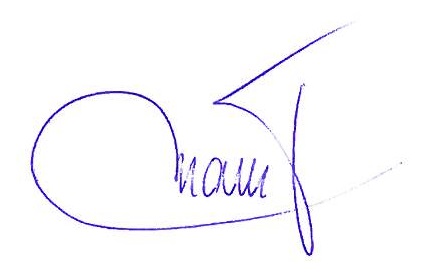 Ing. Milan Marchevský		        hl. kontrolór							skutočnosťrozpočetskutočnosťrozdiel rozdiel         2 019           2 020            2 020    2020-2019 rozpočet  2020Podiel. dane     210 948       204 000        206 794    -      4 154                2 794    Daň z pozemkov.        2 741           2 500            3 169              428                   669    Daň zo stavieb        1 708           1 600            1 390    -         318    -             210    Daň z bytov             30               30                 31                  1                      1    Daň za psa           440             500               576              136                    76    Popl.za VO        3 467           4 600            4 780           1 313                   180    Vlastné dane a poplatky8 3869 2309 946       1 560                   716                -      Dane spolu219 334213 230216 740-      2 594                3 510    Poplatky        1 314           2 170            1 975              661    -             195    Ost. príjmy, vrátane ZŠ a MŠ458 499509 000522 040      63 541              13 040    príjmy RO20 97525 00020 320-         655    -           4 680    Bežné príjmy spolu     700 122       749 400        762 006          61 884              12 606    Kapital.prijmy       13 402         23 000          23 036    Fin. operácie       31 623         16 000          16 413    Príjmy spolu745 147788 400801 45556 30813 055skutočnosťrozpočetskutočnosťrozdiel rozdielBežné výdaje         2 019           2 020            2 020    2020-2019 rozpočet 2020Správa obce       76 157         85 050          90 322          14 165                5 272    Fin. a rozp. oblasť        1 538           1 450            1 465    -           73                    15    Všeobecné služby         2 914           3 490            1 685    -      1 229    -           1 805    Ochrana pred požiarmi        1 736           3 400            2 718              982    -             682    Nakladanie s odpadmi        5 509           7 580            6 271              762    -           1 309    Všeobecná prac.oblasť       10 112         11 080          10 405              293    -             675    Cestná doprava             30             200                 97                67    -             103    Rozvoj obci           490    -         490                     -      Verejne osvetlenie        2 585           4 000            2 124    -         461    -           1 876    Rekreačné a šport. sl.       4 000            3 930           3 930    -               70    Ostatné kult.a iné sl.       10 043         13 450          13 380           3 337    -               70    Nábož. a iné služby        1 997           3 850            1 686    -         311    -           2 164    Rekreačné a iné služby        3 899           5 000            2 629    -      1 270    -           2 371    Vysielacie a vydáv. sl.           108             100               109                  1                      9    Rodina a deti             64               50                 76                12                    26    Soc.služba- staroba           180             200               120    -           60    -               80    Základná škola + MŠ     558 376       549 400        593 142          34 766              43 742    Bežné výdaje spolu     675 738       692 300        730 159          54 421              37 859    Kapital výdaje        69 332         36 000          17 326    -    52 006    -         18 674    Fin operácie Spolu výdaje 745 070728 300747 4852 41519 185Bežné výdaje dosiahli v skutočnosti výšku 730 159 €, Tabuľka dáva prehľad o čerpaní jednotlivýchpoložiek v porovnaní na plán aj skutočnosť roka 2019. Príjmové fin. operácie celkom 16 00016 413Výdav. fin. operácie celkom -úver+ prebytok - schodok rozpočtu 16 00016 413Celkové zdroje788 400801 456Použitie zdrojov celkom728 300747 484Hosp. obce:+ preb, - schod.60 10053 972    stav k 1.1.2020    stav k 31.12.2020rozdielPohľadávky2 3841 968416Záväzky7 357 682- 675